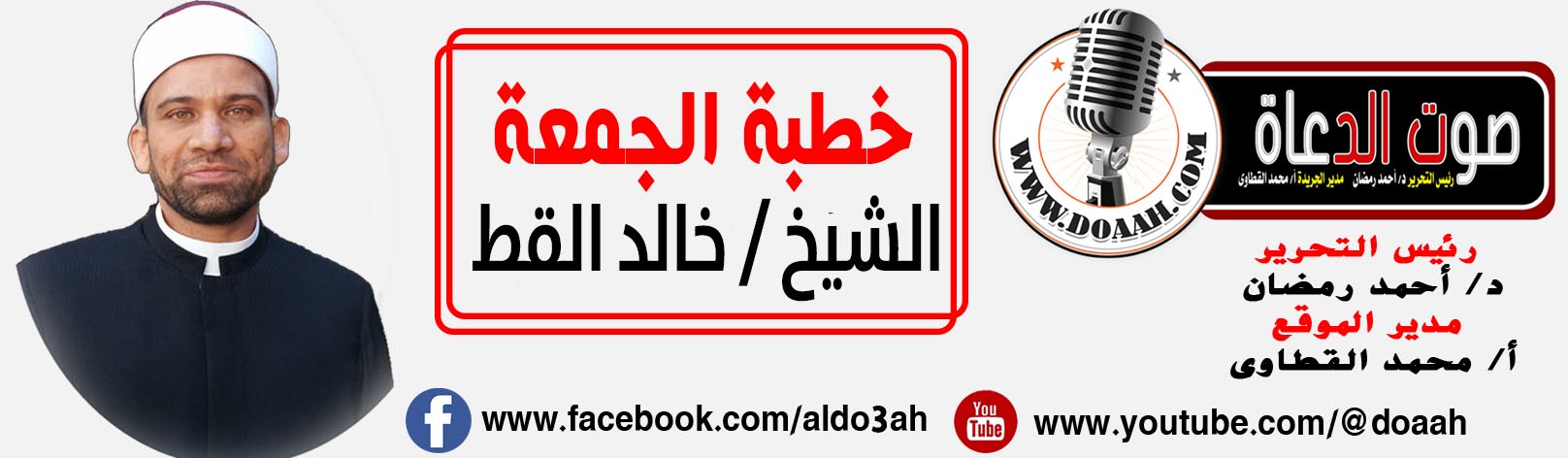 الهجرة النبوية المشرفة وحديث القرآن الكريم عن المهاجرين والأنصار""""""""""""""""""""""""""""الحمد لله رب العالمين، والعاقبة للمتقين، ولا عدوان إلا على الظالمين. وأشهد أن لا إله إلا الله، وحده لا شريك له، له الملك وله الحمد، يحيى ويميت، وهو على كل شيء قدير، القائل في كتابه العزيز ((وَٱلَّذِینَ تَبَوَّءُو ٱلدَّارَ وَٱلۡإِیمَـٰنَ مِن قَبۡلِهِمۡ یُحِبُّونَ مَنۡ هَاجَرَ إِلَیۡهِمۡ وَلَا یَجِدُونَ فِی صُدُورِهِمۡ حَاجَةࣰ مِّمَّاۤ أُوتُوا۟ وَیُؤۡثِرُونَ عَلَىٰۤ أَنفُسِهِمۡ وَلَوۡ كَانَ بِهِمۡ خَصَاصَةࣱۚ وَمَن یُوقَ شُحَّ نَفۡسِهِۦ فَأُو۟لَـٰۤىِٕكَ هُمُ ٱلۡمُفۡلِحُونَ﴾ [الحشر ٩.وأشهد أن سيدنا محمداً عبده ورسوله، وصفيه من خلقه وخليله، اللهم صل وسلم وبارك عليه وعلى آله وصحبه أجمعين حق قدره ومقداره العظيم.أما بعد  أيها المسلمون، ونحن على أعتاب عام هجري جديد نسأل الله سبحانه وتعالى أن يجعله خيراً من سابقه، وأن يجعله عام خير وسخاء ورخاء وسعادة، علينا، وعلى بلدنا الغالي مصر، وأن يعم الأمن والأمان على الدنيا كلها.أيها المسلمون، إن الهجرة النبوية الشريفة من الأحداث الفاصلة في تاريخ أمتنا، والتي تعد نقطة بداية وانطلاق حقيقية للدعوة الإسلامية، والهجرة النبوية الشريفة مليئة بالمواقف والعبر والعظات البالغات التي ينبغي التوقف عندها بعين التذكر والتدبر والاعتبار، ولكن حسبنا في هذا اللقاء أن نتوقف عند أبطال الهجرة النبوية الشريفة، من المهاجرين والأنصار، والبطولة هنا للأنصار والمهاجرين على حد سواء، حيث خلد القرآن الكريم ذكر وبطولات المهاجرين والأنصار عبر آيات الذكر الحكيم.أيها المسلمون، لقد ضرب المهاجرون من أصحاب رسول الله صلى الله عليه وسلم أروع الأمثلة في تضحيتهم بكل وبأعز ما يملكون، من أرض ومال وأهل، بل وضعوا أرواحهم على أكفهم فداء لعقيدتهم ودينهم، بل باعوا الدنيا بكل ما فيها، وفيهم نزل قوله تعالى ((وَمِنَ ٱلنَّاسِ مَن یَشۡرِی نَفۡسَهُ ٱبۡتِغَاۤءَ مَرۡضَاتِ ٱللَّهِۚ وَٱللَّهُ رَءُوفُۢ بِٱلۡعِبَادِ [البقرة -٢٠٧]، يقول ابن كثير رحمه الله في تفسيره، قَالَ ابْنُ عَبَّاسٍ، وَأَنَسٌ، وَسَعِيدُ بْنُ الْمُسَيِّبِ، وَأَبُو عُثْمَانَ النَّهْدِيُّ، وَعِكْرِمَةُ، وَجَمَاعَةٌ: نَزَلَتْ فِي صُهيب بْنِ سنَان الرُّومِيِّ، وَذَلِكَ أنَّه لَمَّا أَسْلَمَ بِمَكَّةَ وَأَرَادَ الْهِجْرَةَ، مَنَعَهُ النَّاسُ أَنْ يُهَاجِرَ بِمَالِهِ، وإنْ أَحَبَّ أَنْ يَتَجَرَّدَ مِنْهُ وَيُهَاجِرَ، فَعَل. فَتَخَلَّصَ مِنْهُمْ وَأَعْطَاهُمْ مَالَهُ، فَأَنْزَلَ اللَّهُ فِيهِ هَذِهِ الْآيَةَ، فَتَلَقَّاهُ عُمَرُ بْنُ الْخَطَّابِ وَجَمَاعَةٌ إِلَى طَرَفِ الْحَرَّةِ. فَقَالُوا: رَبح الْبَيْعُ. فَقَالَ: وَأَنْتُمْ فَلَا أَخْسَرَ اللَّهُ تِجَارَتَكُمْ، وَمَا ذَاكَ؟ فَأَخْبَرُوهُ أَنَّ اللَّهَ أَنْزَلَ فِيهِ هَذِهِ الْآيَةَ. وَيُرْوَى أَنَّ رَسُولَ اللَّهِ ﷺ قَالَ لَهُ: "ربِح الْبَيْعُ صُهَيْبُ، رَبِحَ الْبَيْعُ صُهَيْبُ".قَالَ ابْنُ مَرْدُويه: حَدَّثَنَا مُحَمَّدُ بْنُ إِبْرَاهِيمَ، حَدَّثَنَا مُحَمَّدُ بْنُ عَبْدِ اللَّهِ بن رُسْتَة، حدثنا سليمان ابن دَاوُدَ، حَدَّثَنَا جَعْفَرُ بْنُ سُلَيْمَانَ الضَبَعي، حَدَّثَنَا عَوْفٌ، عَنْ أَبِي عُثْمَانَ النَّهْدِيِّ، عَنْ صُهَيْبٍ قَالَ: لَمَّا أردتُ الْهِجْرَةَ مِنْ مَكَّةَ إِلَى النَّبِيِّ ﷺ قَالَتْ لِي قُرَيْشٌ: يَا صهيبُ، قَدمتَ إِلَيْنَا وَلَا مَالَ لك، وَتَخْرُجُ أَنْتَ وَمَالُكَ! وَاللَّهِ لَا يَكُونُ ذَلِكَ أَبَدًا. فَقُلْتُ لَهُمْ: أَرَأَيْتُمْ إِنْ دَفَعْتُ إِلَيْكُمْ مَالِي تُخَلُّون عَنِّي؟ قَالُوا: نَعَمْ. فدفعتُ إِلَيْهِمْ مَالِي، فخلَّوا عَنِّي، فَخَرَجْتُ حَتَّى قدمتُ الْمَدِينَةَ. فَبَلَغَ ذَلِكَ النَّبِيَّ ﷺ فَقَالَ: "رَبح صهيبُ، رَبِحَ صُهَيْبٌ" مَرَّتَيْنِ)).أيها المسلمون، وإليكم هذا النموذج الآخر من المهاجرين الذين تحدث عنهم القرآن الكريم، ففى سورة النساء ((وَمَن یُهَاجِرۡ فِی سَبِیلِ ٱللَّهِ یَجِدۡ فِی ٱلۡأَرۡضِ مُرَ ٰ⁠غَمࣰا كَثِیرࣰا وَسَعَةࣰۚ وَمَن یَخۡرُجۡ مِنۢ بَیۡتِهِۦ مُهَاجِرًا إِلَى ٱللَّهِ وَرَسُولِهِۦ ثُمَّ یُدۡرِكۡهُ ٱلۡمَوۡتُ فَقَدۡ وَقَعَ أَجۡرُهُۥ عَلَى ٱللَّهِۗ وَكَانَ ٱللَّهُ غَفُورࣰا رَّحِیمࣰا﴾ [النساء 100.يقول القرطبي رحمه الله في تفسيره عَنْ قَتَادَةَ قَالَ: لَمَّا نَزَلَتْ (إِنَّ الَّذِينَ تَوَفَّاهُمُ الْمَلائِكَةُ ظالِمِي أَنْفُسِهِمْ) الْآيَةَ، قَالَ رَجُلٌ مِنَ الْمُسْلِمِينَ وَهُوَ مَرِيضٌ: وَاللَّهِ مَا لِي مِنْ عُذْرٍ! إِنِّي لَدَلِيلٌ فِي الطَّرِيقِ، وَإِنِّي لَمُوسِرٌ، فَاحْمِلُونِي. فَحَمَلُوهُ فَأَدْرَكَهُ الْمَوْتُ فِي الطَّرِيقِ، فَقَالَ أَصْحَابُ النَّبِيِّ ﷺ: لَوْ بَلَغَ إِلَيْنَا لَتَمَّ أَجْرُهُ، وَقَدْ مَاتَ بِالتَّنْعِيمِ. وَجَاءَ بَنُوهُ إِلَى النَّبِيِّ ﷺ وَأَخْبَرُوهُ بِالْقِصَّةِ، فَنَزَلَتْ هَذِهِ الْآيَةُ (وَمَنْ يَخْرُجْ مِنْ بَيْتِهِ مُهَاجِرًا) الْآيَةَ. وَكَانَ اسمه ضمرة بن جندب، ويقال: جندب ابن ضَمْرَةَ.وقال تعالى عن المهاجرين أيضاً ((لِلۡفُقَرَاۤءِ ٱلۡمُهَـٰجِرِینَ ٱلَّذِینَ أُخۡرِجُوا۟ مِن دِیَـٰرِهِمۡ وَأَمۡوَ ٰ⁠لِهِمۡ یَبۡتَغُونَ فَضۡلࣰا مِّنَ ٱللَّهِ وَرِضۡوَ ٰ⁠نࣰا وَیَنصُرُونَ ٱللَّهَ وَرَسُولَهُۥۤۚ أُو۟لَـٰۤىِٕكَ هُمُ ٱلصَّـٰدِقُونَ﴾ [الحشر 8 يقول الرازى رحمه الله، وصَفَهم الله تعالى بِأُمُورٍ:أوَّلُها: أنَّهم فُقَراءُ.وثانِيها: أنَّهم مُهاجِرُونَ.وثالِثُها: أنَّهم أُخْرِجُوا مِن دِيارِهِمْ وأمْوالِهِمْ، يَعْنِي أنَّ كُفّارَ مَكَّةَ أحْوَجُوهم إلى الخُرُوجِ فَهُمُ الَّذِينَ أخْرَجُوهم.ورابِعُها: أنَّهم يَبْتَغُونَ فَضْلًا مِنَ اللَّهِ ورِضْوانًا، والمُرادُ بِالفَضْلِ ثَوابُ الجَنَّةِ، وبِالرِّضْوانِ قَوْلُهُ ﴿ورِضْوانٌ مِنَ اللَّهِ أكْبَرُ﴾ [التوبة: ٧٢].وخامِسُها: قَوْلُهُ: ﴿ويَنْصُرُونَ اللَّهَ ورَسُولَهُ﴾ أيْ بِأنْفُسِهِمْ وأمْوالِهِمْ.وسادِسُها: قَوْلُهُ: ﴿أُولَئِكَ هُمُ الصّادِقُونَ﴾ يَعْنِي أنَّهم لَمّا هَجَرُوا لَذّاتِ الدُّنْيا وتَحَمَّلُوا شَدائِدَها لِأجْلِ الدِّينِ ظَهَرَ صِدْقُهم في دِينِهِمْ.أيها المسلمون، ما أكثر حديث القرآن الكريم عن الأنصار ورجالها الأبطال، يكفى أن نذكر هنا قوله تعالى ((وَٱلَّذِینَ تَبَوَّءُو ٱلدَّارَ وَٱلۡإِیمَـٰنَ مِن قَبۡلِهِمۡ یُحِبُّونَ مَنۡ هَاجَرَ إِلَیۡهِمۡ وَلَا یَجِدُونَ فِی صُدُورِهِمۡ حَاجَةࣰ مِّمَّاۤ أُوتُوا۟ وَیُؤۡثِرُونَ عَلَىٰۤ أَنفُسِهِمۡ وَلَوۡ كَانَ بِهِمۡ خَصَاصَةࣱۚ وَمَن یُوقَ شُحَّ نَفۡسِهِۦ فَأُو۟لَـٰۤىِٕكَ هُمُ ٱلۡمُفۡلِحُونَ﴾ [الحشر ٩]، قال الفخر الرازي رحمه الله والمُرادُ مِنَ الدّارِ المَدِينَةُ، وهي دارُ الهِجْرَةِ، تَبَوَّأها الأنْصارُ قَبْلَ المُهاجِرِينَ،  ولا يَجِدُونَ في صُدُورِهِمْ حاجَةً مِمّا أُوتُوا﴾ وقالَ الحَسَنُ: أيْ حَسَدًا وحَرارَةً وغَيْظًا مِمّا أُوتِيَ المُهاجِرُونَ مِن دُونِهِمْ، وأطْلَقَ لَفْظَ الحاجَةِ عَلى الحَسَدِ والغَيْظِ والحَرارَةِ؛ لِأنَّ هَذِهِ الأشْياءَ لا تَنْفَكُّ عَنِ الحاجَةِ، فَأطْلَقَ اسْمَ اللّامِ عَلى المَلْزُومِ عَلى سَبِيلِ الكِنايَةِ، ثُمَّ قالَ: ﴿ويُؤْثِرُونَ عَلى أنْفُسِهِمْ ولَوْ كانَ بِهِمْ خَصاصَةٌ﴾ يُقالُ: آثَرَهُ بِكَذا إذا خَصَّهُ بِهِ، ومَفْعُولُ الإيثارِ مَحْذُوفٌ، والتَّقْدِيرُ: ويُؤْثِرُونَهم بِأمْوالِهِمْ ومَنازِلِهِمْ عَلى أنْفُسِهِمْ.عَنِ ابْنِ عَبّاسٍ «أنَّ النَّبِيَّ ﷺ قالَ لِلْأنْصارِ: إنْ شِئْتُمْ قَسَمْتُمْ لِلْمُهاجِرِينَ مِن دُورِكم وأمْوالِكم وقَسَمْتُ لَكم مِنَ الغَنِيمَةِ كَما قَسَمْتُ لَهم، وإنْ شِئْتُمْ كانَ لَهُمُ الغَنِيمَةُ، ولَكم دِيارُكم وأمْوالُكم، فَقالُوا: لا؛ بَلْ نَقْسِمُ لَهم مِن دِيارِنا وأمْوالِنا ولا نُشارِكُهم في الغَنِيمَةِ فَأنْزَلَ اللَّهُ تَعالى: ﴿ويُؤْثِرُونَ عَلى أنْفُسِهِمْ ولَوْ كانَ بِهِمْ خَصاصَةٌ»﴾  فَبَيَّنَ أنَّ هَذا الإيثارَ لَيْسَ عَنْ غِنًى عَنِ المالِ، ولَكِنَّهُ عَنْ حاجَةٍ وخَصاصَةٍ وهي الفَقْرُ، وأصْلُها مِنَ الخَصاصِ وهي الفُرَجُ، وكُلُّ خَرْقٍ في مُنْخُلٍ أوْ بابٍ أوْ سَحابٍ أوْ بُرْقُعٍ فَهي خَصاصٌ، الواحِدُ خَصاصَةٌ، وذَكَرَ المُفَسِّرُونَ أنْواعًا مِن إيثارِ الأنْصارِ لِلضَّيْفِ بِالطَّعامِ وتَعَلُّلِهِمْ عَنْهُ حَتّى يُشْبِعَ الضَّيْفَ، ثُمَّ ذَكَرُوا أنَّ الآيَةَ نَزَلَتْ في ذَلِكَ الإيثارِ، والصَّحِيحُ أنَّها نَزَلَتْ بِسَبَبِ إيثارِهِمُ المُهاجِرِينَ بِالفَيْءِ، ثُمَّ لا يَمْتَنِعُ أنْ يَدْخُلَ فِيها سائِرُ الإيثارِ، ثُمَّ قالَ: ﴿ومَن يُوقَ شُحَّ نَفْسِهِ فَأُولَئِكَ هُمُ المُفْلِحُونَ﴾ الشُّحُّ بِالضَّمِّ والكَسْرِ، وقَدْ قُرِئَ بِهِ.الخطبة الثانية والآيات في القرآن الكريم التي تتحدث عن أجر وثواب المهاجرين والأنصار عديدة، نأخذ منها على سبيل المثال:  شهد الله لهم بالإيمان، مثل قوله تعالى ((وَٱلَّذِینَ ءَامَنُوا۟ وَهَاجَرُوا۟ وَجَـٰهَدُوا۟ فِی سَبِیلِ ٱللَّهِ وَٱلَّذِینَ ءَاوَوا۟ وَّنَصَرُوۤا۟ أُو۟لَـٰۤىِٕكَ هُمُ ٱلۡمُؤۡمِنُونَ حَقࣰّاۚ لَّهُم مَّغۡفِرَةࣱ وَرِزۡقࣱ كَرِیم)) سورة الأنفال 74.  رضى الله عنهم ووعدهم بالجنة، مثل قوله تعالى ((وَٱلسَّـٰبِقُونَ ٱلۡأَوَّلُونَ مِنَ ٱلۡمُهَـٰجِرِینَ وَٱلۡأَنصَارِ وَٱلَّذِینَ ٱتَّبَعُوهُم بِإِحۡسَـٰنࣲ رَّضِیَ ٱللَّهُ عَنۡهُمۡ وَرَضُوا۟ عَنۡهُ وَأَعَدَّ لَهُمۡ جَنَّـٰتࣲ تَجۡرِی تَحۡتَهَا ٱلۡأَنۡهَـٰرُ خَـٰلِدِینَ فِیهَاۤ أَبَدࣰاۚ ذَ ٰ⁠لِكَ ٱلۡفَوۡزُ ٱلۡعَظِیمُ﴾ سورة التوبة 100.توبة الله عليهم، مثل قوله تعالى ((لَّقَد تَّابَ ٱللَّهُ عَلَى ٱلنَّبِیِّ وَٱلۡمُهَـٰجِرِینَ وَٱلۡأَنصَارِ ٱلَّذِینَ ٱتَّبَعُوهُ فِی سَاعَةِ ٱلۡعُسۡرَةِ مِنۢ بَعۡدِ مَا كَادَ یَزِیغُ قُلُوبُ فَرِیقࣲ مِّنۡهُمۡ ثُمَّ تَابَ عَلَیۡهِمۡۚ إِنَّهُۥ بِهِمۡ رَءُوفࣱ رَّحِیمࣱ﴾ [التوبة ١١٧.نسأل الله تعالى أن يحفظ مصر وأهلها من كل سوء.كتبه : الشيخ خالد القط